ВПР как инструмент внутренней системы оценки качества образования 	Одним из показателей качества образования и эффективности школы является ВПР.  Всероссийские проверочные работы позволяют выявить уровень сформированности как предметных, так и метапредметных результатов, позволяют взглянуть на результаты образования комплексно: выявить важные аспекты оценки готовности обучающегося продолжать образование дальше. ВПР являются внешними оценочными процедурами, четко регламентированными, их оценка независима, то есть эти процедуры - объективны. Результаты внешней и внутренней оценок должны совпадать.Правильное использование и интерпретация проведения оценочных процедур административным аппаратом ОО усиливает внутреннюю работу всей школьной образовательной системы. Принятие управленческих решений базируется на реальных фактах, что позволяет гибко подходить к реализации плана ВШК и ВСОКО.По результатам проведения ВПР в личном кабинете МОУ СОШ №5 на сайте федеральной информационной системы оценки качества образования (далее – ФИС ОКО, https://lk-fisoko.obrnadzor.gov.ru/#) представлены все статистические данные как в целом для школы, так и по каждому отдельному участнику. Для наглядности большинство данных представлено на диаграммах. Используя имеющиеся материалы, педагоги, руководители ШМО и администрация МОУ СОШ №5 проводят анализ объективности проведения ВПР, придерживаясь следующих шагов.Шаг 1.Представить общую информацию об участниках ВПР – 202_ в образовательной организацииТаблица 1 – Участники ВПР – 2022 в МОУ СОШ №5Шаг 2. Провести сравнение отметок, полученных участниками ВПР – 202 в МОУ СОШ №5, с отметками в муниципалитете, регионе, странеАнализ по отметкам позволяет определить, насколько сильно отличаются отметки учащихся данной ОО от результатов в целом по муниципалитету, краю, стране. Для проведения анализа используются данные отчета «Статистика по отметкам», представленного в личном кабинете ОО на сайте ФИС ОКО.Пример. Проанализируем общую гистограмму отметок, представленную на рис. 1. Как показано на диаграмме, в конкретной образовательной организации учащиеся 4 классов по русскому языку получили за работу преимущественно отметку «4», что превосходит результаты остальных участников работы на разных уровнях. Кроме того, учащихся с неудовлетворительной отметкой в образовательной организации нет. Эти данные могут свидетельствовать о хорошем уровне подготовки учащихся по предмету.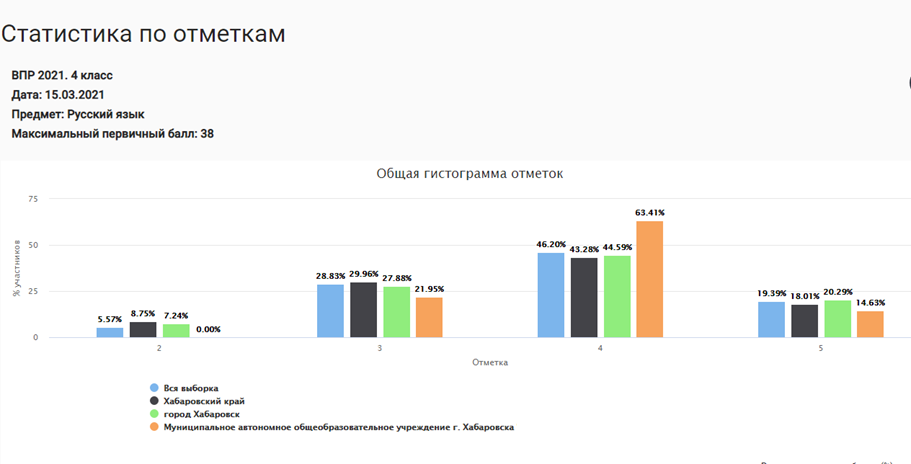 Рис. 1. Пример общей гистограммы отметок по русскому языку учащихся 4 класса.Шаг 3. Провести сравнительный анализ результатов ВПР-2022 в МОУ СОШ №5 с отметками по журналу.Для наглядности предлагается составление единой таблицы по результатам ВПР одного учебного года по каждому классу параллели по каждому предмету (таблица 2). Для этого используются данные отчета «Сравнение отметок с отметками по журналу», представленного в личном кабинете ОО на сайте ФИС ОКО.Таблица 2 - Сравнительный анализ результатов участников ВПРОбщий вывод. В выводе представляется анализ наличия признаков необъективности (завышение или занижение отметок по сравнению с годовыми отметками), возможные причины этого и меры по исправлению ситуации в следующем учебном году.Пример. Для примера рассмотрим анализ сравнения отметок, полученных учащимися за работу, с отметками по журналу (рис. 2-3, таблица 3).На рис. 2-3 представлено сравнение отметок за работу с отметками по журналу для 4 и 5 класса, имеющееся в личном кабинете ОО. Для наглядности составим таблицу сравнения для двух классов с округлением доли участников по категориям до целого (таблица 3).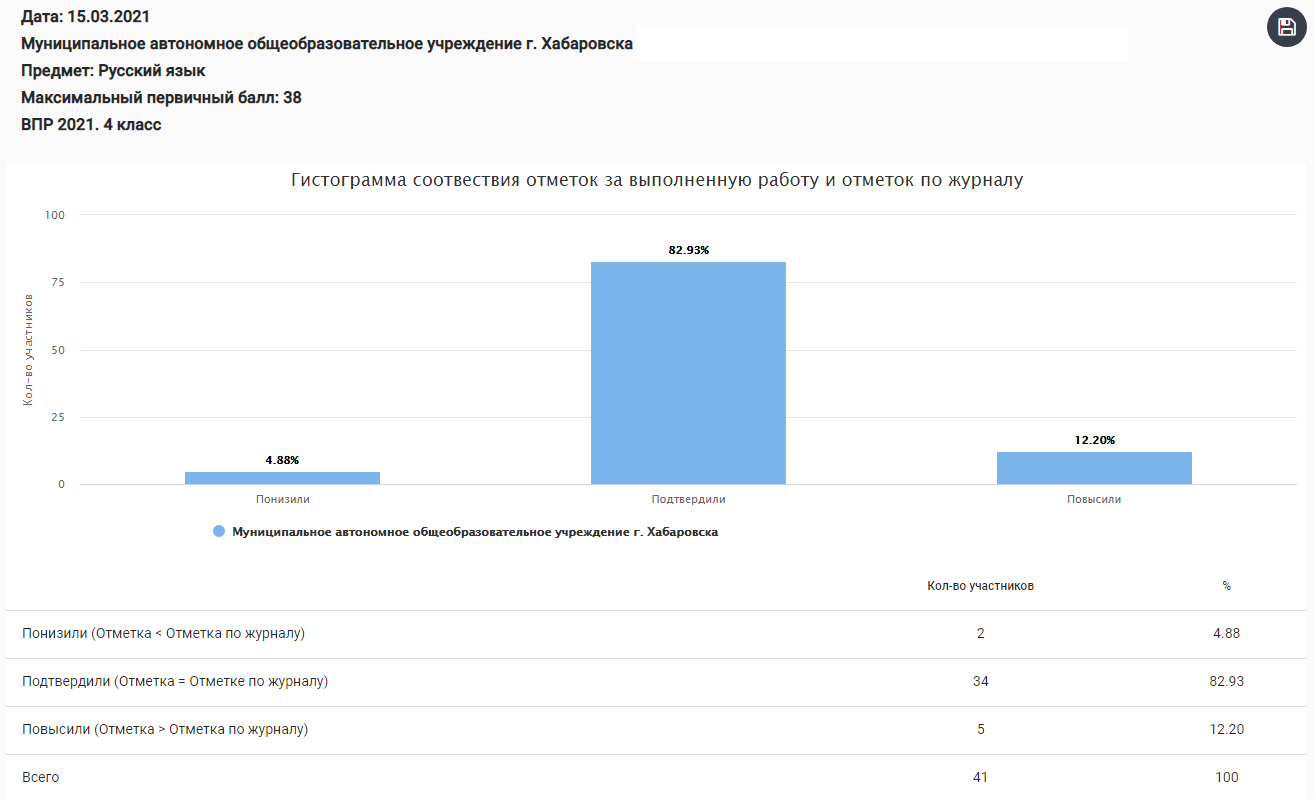 Рис. 2. Гистограмма соответствия отметок за работу в 4 классе и отметок по журналу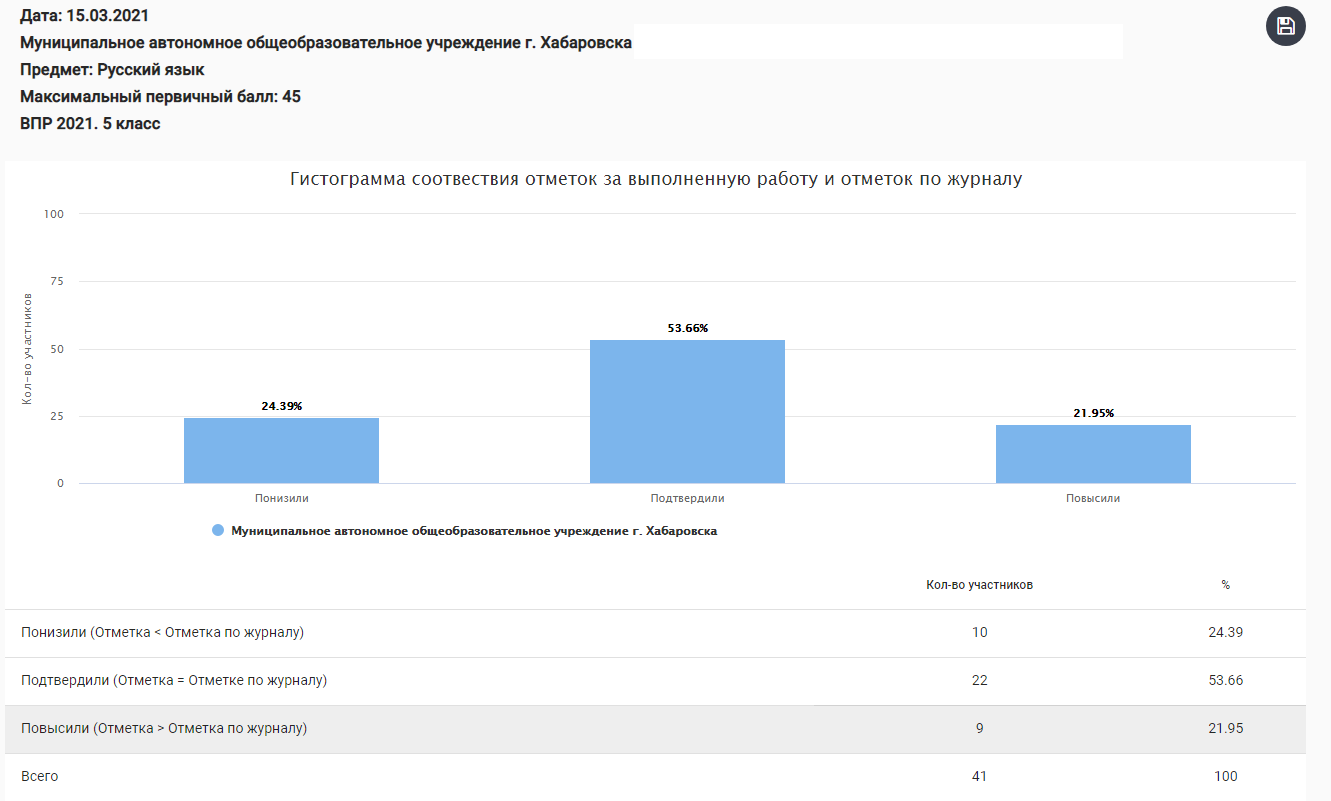 Рис. 3. Гистограмма соответствия отметок за работу в 5 классе и отметок по журналуТаблица 3 – Пример сравнения отметок ВПР с отметками по журналу, русский язык, 4, 5 классыДанные таблицы 3 говорят о том, что для всех классов имеются признаки несоответствия отметок при проверке ВПР. Наименьшие отклонения в расхождениях между отметками по журналу учащихся и результатами ВПР у обучающихся 4-го класса.Наибольшие отклонения в расхождениях между отметками по журналу учащихся и результатами ВПР, наблюдаются у обучающихся 5-го класса: имеются отклонения в отметках по ВПР в сторону их занижения (24%) и в сторону их завышения (22%) по сравнению с отметками по журналу. Процент совпадения отметок по журналу с отметками ВПР в данном классе составил 54%. Среди представленных для сравнения классов результаты учащихся пятого класса имеют более выраженные признаки необъективности, что требует дополнительного анализа и проведения работы администрации ОО с учителем данного класса (наставничество, повышение квалификации и др.).Шаг 4. Рассмотреть распределение первичных баллов ВПР – 2022 в МОУ СОШ №5Гистограмма распределения первичных баллов представлена в отчете «Распределение первичных баллов», который размещен в личном кабинете ОО на портале ФИС ОКО.При анализе гистограммы «Распределение первичных баллов участников ВПР» необходимо обратить внимание на вид распределения первичных баллов в ОО (рис. 4, 5). На рис. 4 в качестве примера представлена гистограмма, на которой отражено распределение первичных баллов близкое к нормальному.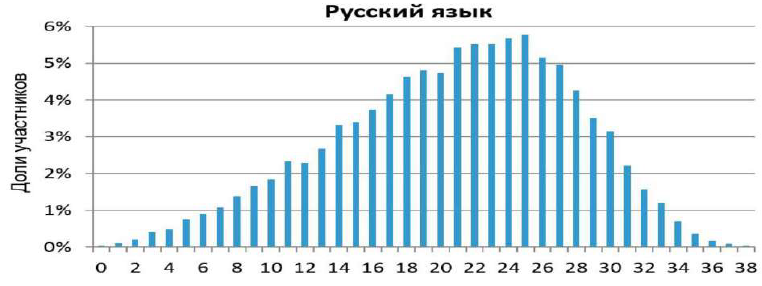 Рис. 4. Распределение первичных баллов, близкое к нормальному.На рис. 5 показан пример гистограммы, имеющей распределение баллов, отличное от нормального, т.е. наблюдается смещение распределения баллов вправо и «резкие всплески» на отдельных показателях, и рекомендации по переводу первичных баллов в отметки по пятибалльной шкале.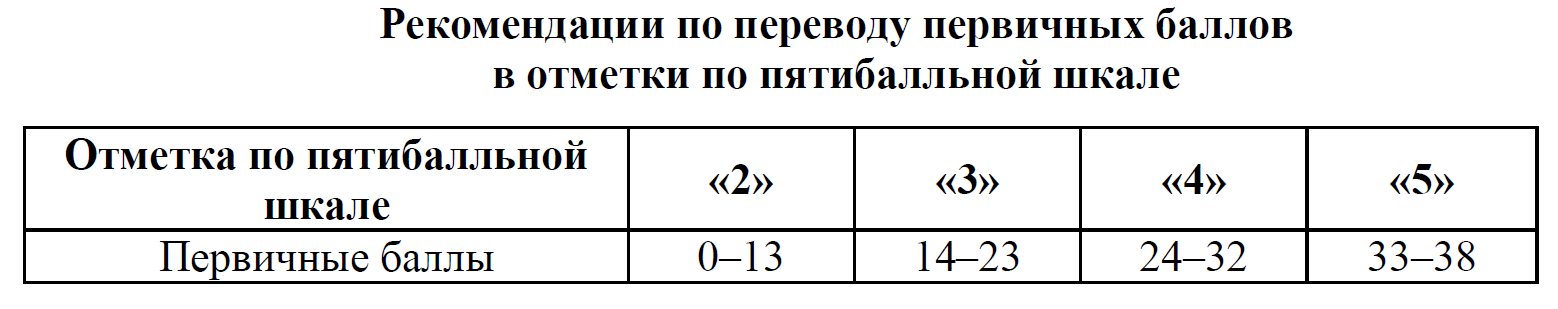 Рис. 5. Распределение первичных баллов и шкала перевода первичного балла в отметку, русский язык, 4 классПри анализе данных, представленных на рис. 5, необходимо обратить внимание на следующее: 1. Диаграмма распределения не имеет нормальный вид, наблюдается явный «сдвиг» первичных баллов вправо (в сторону отметок «4» и «5») что может говорить о завышении отметок или о том, что учащимся помогали, значит, имеются признаки необъективности результатов;2. На 14 баллах имеется «пик» – скачек доли учащихся, набравших данный балл, в сравнении с долей учащихся, набравший на 1 балл меньше, кроме того, доля учащихся, набравших 14 баллов в данной образовательной организации превышает аналогичный показатель по муниципалитету и краю, что также может являться признаком необъективности результатов; следует отметить, что в соответствии с рекомендациями по переводу первичных баллов в отметки, 14 баллов – нижняя граница отметки «3»;3. Имеющиеся «пики» в районе 28 и 32 баллов могут свидетельствовать как о том, что дети не освоили какие-то темы, которые были включены в работу, так и о том, что им не хватило времени на выполнение всех заданий работы. Потому необходимо провести дополнительный содержательный анализ полученных результатов. Общий вывод. В выводах по данному разделу необходимо указать:соответствует ли вид гистограммы по ______________(указать предмет) в ______ (указать класс) нормальному распределению первичных баллов (см. рис. 4);фиксируются ли «пики» на границе перехода баллов от одной отметки в другую (см. рис. 5);каковы возможные причины отклонения от нормального распределения первичных баллов по ______________________(указать предмет) в ______ (указать класс) и какие меры будут приняты ОО для снижения необъективности при проверке учителями работ учащихся в следующем учебном году.Шаг 5. Проанализировать результаты выполнения отдельных заданий проверочной работыДля работы по данному направлению используется информация отчета, размещенного в личном кабинете ОО, «Достижение планируемых результатов».Содержательный анализ проводится по отдельным предметам учителями-предметниками, по возможности с включением в работу всех членов школьных методических объединений по предметным направлениям.В рамках данного анализа формируются обобщенные выводы учителями-предметниками (описываются проблемы, которые наблюдаются у учащихся по учебному предмету и предполагаемые меры по их устранению в следующем учебном году).В выводах необходимо проанализировать выполнение учащимися заданий ВПР и запланировать работу с блоками ПООП НОО/ООО, вызвавшими у учащихся наибольшие затруднения.В качестве примера рассмотрим анализ выполнения отдельных заданий проверочной работы по русскому языку для учащихся 5 класса (рис. 6).Рис. 6. Решаемость отдельных заданий ВПР по русскому языку в 5 классе в ОО в сравнении с результатами по муниципалитету и краю.В соответствии с представленными на рис. 6 данными можно сделать следующие выводы: 1. Большинство заданий проверочной работы было выполнено учащимися ОО лучше, чем в целом по муниципалитету и краю (1К1-2К1, 2К3-5.1, 6.1, 8, 9);2. Решаемость некоторых заданий работы в ОО оказалась ниже, чем в целом по муниципалитету и краю (5.2, 7.1-7.2, 10-11);3. Не все задания проверочной работы были выполнены более 50% учащихся 5 классов ОО, это означает, что необходимо провести анализ причин снижения решаемости этих заданий, предусмотреть часы на повторение «западающих» у участников тем;4. Среди заданий проверочной работы есть те, которые были выполнены более 80% участников работы в ОО, что говорит о высоком уровне сформированности умений, проверяемых данными заданиями; вместе с тем учащиеся, не выполнившие данные задания, требуют дополнительного внимания со стороны педагога для выявления причин их неуспешности и ликвидации имеющихся пробелов в знаниях. Высокий результат выполнения этих заданий может говорить об успешных педагогических практиках формирования соответствующих умений и преподавания, отдельных тем, что должно быть освещено на заседании школьного методического объединения. Вместе с тем необходимо учитывать, что высокие результаты учащихся не должны быть следствием «натаскивания» учащихся на выполнение типовых заданий ВПР, планомерной подготовки к проверочной работе.Шаг 6. Провести анализ выполнения заданий группами участниковДля более глубокого анализа решаемости отдельных заданий работы необходимо проведение анализа выполнения отдельных заданий группами участников в зависимости от полученной за работу отметки. Соответствующие данные для анализа находятся в личном кабинете ОО «Выполнение заданий группами участников». Анализ решаемости заданий учащимися с разным уровнем подготовки позволяет выстраивать образовательную траекторию отдельных групп учащихся в зависимости от их потребностей и с учетом имеющихся у них трудностей. В обобщенных выводах должно быть представлено заключение об объективности имеющихся результатов и перечислены имеющиеся дефициты у каждой группы участников, а также пути их устранения (организация индивидуально-групповой работы, повторение тем и т.п.).В качестве примера рассмотрим результаты выполнения отдельных заданий ВПР по русскому языку для 5 класса учащимися с разным уровнем подготовки (рис. 7).Рис. 7. Решаемость отдельных заданий ВПР по русскому языку в 5 классе учащимися разных группПо представленным на рис. 7 данным нельзя проследить общую тенденцию выполнения тех или иных заданий работы. Например, результаты учащихся с отметками «3» и «4» оказались ниже, чем результаты учащихся с отметкой «2», а с заданием 3 «отличники» справились хуже, чем «хорошисты» и «троечники». Такой разброс результатов может говорить о необъективности результатов работы на этапе ее проведения или проверки. Шаг 7. Краткое резюме в виде обобщенных выводовВ качестве результата проведенного анализа на основании представленных на предыдущих шагах выводов образовательная организация составляет комплекс мер («дорожную карту») на следующий учебный год по повышению объективности проведения и проверки работ учащихся и по ликвидации допущенных обучающимися типичных ошибок при выполнении заданий ВПР.Предмет4 класс5 класс6 класс7 класс8 класс11 классПредметчел./% от общего числа учащихсячел./% от общего числа учащихсячел./% от общего числа учащихсячел./% от общего числа учащихсячел./% от общего числа учащихсячел./% от общего числа учащихсяРусский язык–Математика–Биология–География––Иностранный язык––––История–Обществознание–––Окружающий мир–––––Физика–––Химия–––––КлассДоля учащихся, понизивших результат(Отметка < Отметка по журналу)Доля учащихся, подтвердивших результат(Отметка = Отметке по журналу)Доля учащихся, повысивших результат(Отметка > Отметка по журналу)Русский языкРусский языкРусский языкРусский язык4 А4 Б…5 А…6 А…7 А…8 А……………КлассДоля учащихся, понизивших результат(Отметка < Отметка по журналу)Доля учащихся, подтвердивших результат(Отметка = Отметке по журналу)Доля учащихся, повысивших результат(Отметка > Отметка по журналу)Русский языкРусский языкРусский языкРусский язык45%83%12%524%54%22%